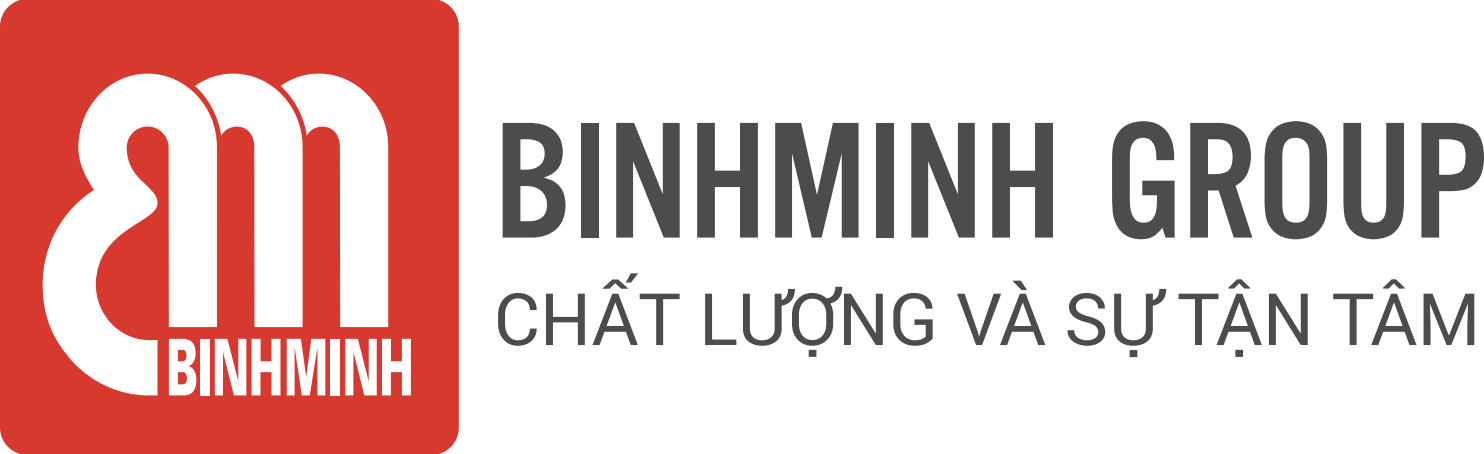 PHIẾU TỔNG HỢP NỘI DUNG BÀI HỌC LỚP 2, CHƯƠNG TRÌNH TIẾNG ANH TOÁN       Unit 2. Two-digit addition and subtraction(Chương 2. Phép cộng và trừ với số có 2 chữ số.)Lesson 5. Sum and difference (Tổng và hiệu). -------------------------------- Lesson objectives (Mục tiêu bài học) To find the sum of two numbers. (Tìm tổng của 2 số.)To find the difference between two numbers. (Tìm hiệu của 2 số.).Lesson content (Nội dung bài học)Vocabulary ( Từ Vựng). New vocab: Review: sum (tổng), difference (hiệu) , addend (số hạng), minuend (số bị trừ), subtrahend (số trừ).Structures (Cấu trúc câu)• The sum of 24 and 8 is 32 (Tổng của 24 và 8 là 32.)• The difference between 24 and 8 is 16. (Hiệu của 24 và 8 là 16.)Homelink (Dặn dò về nhà)Các con viết từ mới mỗi từ 2 dòngLuyện nói từ vựng và cấu trúcLuyện tập/ thực hành những bài tập còn lại con chưa hoàn thiện trên lớp trang 34,35,36Trân trọng cảm ơn sự quan tâm, tạo điều kiện của các Thầy/Cô và Quí vị PHHS trong việc đồng hành cùng con vui học!